Про затвердження форми рішення разової спеціалізованої вченої ради про присудження ступеня доктора філософії{Із змінами, внесеними згідно з Наказом Міністерства освіти і науки 
№ 688 від 15.05.2024}Відповідно до пункту 29 Порядку присудження ступеня доктора філософії та скасування рішення разової спеціалізованої вченої ради закладу вищої освіти, наукової установи про присудження ступеня доктора філософії, затвердженого постановою Кабінету Міністрів України від 12 січня 2022 року № 44, пункту 8 Положення про Міністерство освіти і науки України, затвердженого постановою Кабінету Міністрів України від 16 жовтня 2014 року № 630, НАКАЗУЮ:1. Затвердити форму рішення разової спеціалізованої вченої ради про присудження ступеня доктора філософії, що додається.2. Визнати таким, що втратив чинність, наказМіністерстваосвітиінаукиУкраїнивід22 квітня2019 року№533 «Про затвердження форм документів атестаційної справи здобувача ступеня доктора філософії», зареєстрований в Міністерстві юстиції України 08 травня 2019 року за № 474/33445.3. Департаменту атестації кадрів вищої кваліфікації (Криштоф Світлана) забезпечити подання цього наказу в установленому законодавством порядку на державну реєстрацію до Міністерства юстиції України.4. Департаменту забезпечення документообігу, контролю та інформаційних технологій (Єрко Інна) внести відповідні відмітки у справи архіву.5. Контроль за виконанням цього наказу покласти на заступника Міністра Винницького Михайла.6. Цей наказ набирає чинності з дня його офіційного опублікування.РІШЕННЯ 
разової спеціалізованої вченої ради про присудження ступеня доктора філософії{Форма рішення із змінами, внесеними згідно з Наказом Міністерства освіти і науки № 688 від 15.05.2024}Документи та файлиСигнальний документ — f535852n20.docx від 05.06.24 16:50, 19 кбПублікації документаОфіційний вісник України від 29.05.2024 — 2024 р., № 47, стор. 81, стаття 2946, код акта 124879/2024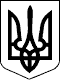 МІНІСТЕРСТВО ОСВІТИ І НАУКИ УКРАЇНИНАКАЗ24.04.2024 № 578Зареєстровано в Міністерстві 
юстиції України 
09 травня 2024 р. 
за № 667/42012МіністрО. ЛісовийПОГОДЖЕНО: 

Голова Національного агентства 
із забезпечення якості вищої освіти


А. БутенкоЗАТВЕРДЖЕНО 
Наказ Міністерства 
освіти і науки України 
24 квітня 2024 року № 578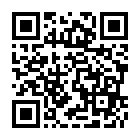 Про затвердження форми рішення разової спеціалізованої вченої ради про присудження ступеня доктора філософії
Наказ; МОН України від 24.04.2024 № 578
Редакція від 29.05.2024, підстава — z0719-24
Постійна адреса:
https://zakon.rada.gov.ua/go/z0667-24Законодавство України
станом на 07.06.2024
чинний
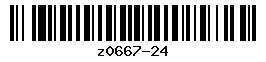 